If more than one property, please provide details on a separate pageInstructions – Form APlease complete all sections of this form. If exact details are not known please give approximate details.If a section does not apply please insert “Nil” or “Not Applicable”.The Represented Person’s reference number can be located on the top left hand corner of any letter you would have received from the Private Administrator Support team.Once the form is completed, please read and complete the declaration section.Please send the scanned Form A or a PDF version of properly completed Form A, to the email address provided to you on the top left hand corner of any letter you would have received from the Private Administrator Support team.If you do not have an email address, please mail to the GPO box address provided below.If you do not have an email please forward this completed form to: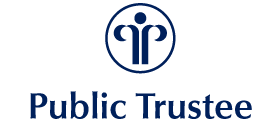 Telephone: 1300 746 212@justice.wa.gov.auReference number:     Reference number:     Form A – Estate InformationDetails of the Represented PersonDetails of the Represented PersonDetails of the Represented PersonDetails of the Represented PersonDetails of the Represented PersonDetails of the Represented PersonDetails of the Represented PersonDetails of the Represented PersonDetails of the Represented PersonGiven name:Surname:Current address:Current address:Postcode:Postcode:Usual residential address:Usual residential address:Postcode:Postcode:Date of birth:Date of birth:DD / MM / YYYYDD / MM / YYYYDD / MM / YYYYDD / MM / YYYYDD / MM / YYYYDD / MM / YYYYDD / MM / YYYYRepresented Person’s disability:Represented Person’s disability: Acquired Brain Injury  Psychiatric condition  Intellectual Disability  Other disability  Intellectual Disability  Other disability  Intellectual Disability  Other disability  Intellectual Disability  Other disability Dementia DementiaRelativesRelativesFull nameAddress (if deceased, give date and place of death, if known)Spouse:Children: (if under 21 years also give date of birth)Children: (if under 21 years also give date of birth)Father:Mother:Brothers and sistersSalary or wages due to the Represented PersonSalary or wages due to the Represented PersonSalary or wages due to the Represented PersonSalary or wages due to the Represented PersonName of employer:Address of employer:Phone no of employer:Amount due or entitlement $:Pension / other benefitsPension / other benefitsPension / other benefitsPension / other benefitsSource from which receivedType of benefitBenefit noAmount $(month / fortnight / week)TaxationTaxationTaxationIs the Represented Person liable to lodge Income Tax Returns?  Yes  NoIf liable, was a return lodged for the year ended 30 June last?  Yes  NoPlease attach copy of last return (if available)Please attach copy of last return (if available)Please attach copy of last return (if available)Real Estate (including any interest therein)Real Estate (including any interest therein)Real Estate (including any interest therein)Real Estate (including any interest therein)Description (eg land, house and land, shop property etc)Description (eg land, house and land, shop property etc)Full address (including Vol., Folio, Lot no, if known)Full address (including Vol., Folio, Lot no, if known)Who holds Title documents?Who holds Title documents?Name in which Title stands or interest in propertyName in which Title stands or interest in propertyIs the property subject to Mortgage? Please give details.Is the property subject to Mortgage? Please give details.If buildings are insured, state name of Insurer and give details of PolicyIf buildings are insured, state name of Insurer and give details of PolicyDoes the Represented Person reside in the property?Does the Represented Person reside in the property?Does the Represented Person reside in the property? Yes	 NoIf no, who occupies the property and state their relationship to the Represented Person?Is rent paid by the occupant? Yes	 No Yes	 No Yes	 NoState the amount of rent $Date to which rent paidDD / MM / YYYYDD / MM / YYYYDD / MM / YYYYBy whom is the rent collectedIs there a documented rental agreement? Yes		 No Yes		 No Yes		 NoIf property is vacant, what are your intentions regarding future management of the property?Furniture descriptionFurniture descriptionFurniture descriptionFurniture descriptionHas inventory been prepared? (if yes, please attach a copy)Has inventory been prepared? (if yes, please attach a copy)  Yes  NoLocation of furniture:If furniture is insured, state name of Insurer and give details of Policy:      If furniture is insured, state name of Insurer and give details of Policy:      If furniture is insured, state name of Insurer and give details of Policy:      If furniture is insured, state name of Insurer and give details of Policy:      Personal effects (clothing, books, tools, jewellery etc)Personal effects (clothing, books, tools, jewellery etc)Personal effects (clothing, books, tools, jewellery etc)Personal effects (clothing, books, tools, jewellery etc)Personal effects (clothing, books, tools, jewellery etc)Has inventory been prepared? (if yes, please attach a copy)Has inventory been prepared? (if yes, please attach a copy)Has inventory been prepared? (if yes, please attach a copy)  Yes  NoDescription of personal effectLocation of personal effectsLocation of personal effectsBank (or other financial institution) accountsBank (or other financial institution) accountsBank (or other financial institution) accountsBank (or other financial institution) accountsBank (or other financial institution) accountsName of financial institutionAccount noName of account owner/sLocation of passbook or cardBalance $ - at date of Administration OrderTotal:  Total:  Total:  Total:  $   0.00Shares, stock units, debentures, bonds etcShares, stock units, debentures, bonds etcShares, stock units, debentures, bonds etcShares, stock units, debentures, bonds etcShares, stock units, debentures, bonds etcName of companyType of investmentName of account owner/sNumber of shares - at date of Administration OrderInvestment value $ EstimateTotal:  Total:  Total:  Total:  $   0.00Interest in Trust/sInterest in Trust/sInterest in Trust/sInterest in Trust/sInterest in a Trust?Interest in a Trust?  Yes  NoIf yes, please provide details:If yes, please provide a copy of the Trust Deed/Deed of Variations and recent financial statements issued by the Trustee.If yes, please provide a copy of the Trust Deed/Deed of Variations and recent financial statements issued by the Trustee.If yes, please provide a copy of the Trust Deed/Deed of Variations and recent financial statements issued by the Trustee.If yes, please provide a copy of the Trust Deed/Deed of Variations and recent financial statements issued by the Trustee.Money loaned on mortgageMoney loaned on mortgageMoney loaned on mortgageProvide full details:Nature of security:Nature of security:Name and address of person who holds documents:Name and address of person who holds documents:Life assuranceLife assuranceLife assuranceLife assuranceName of companyPolicy noPremium $Policy held byTotal: Total: $   0.00SuperannuationSuperannuationSuperannuationSuperannuationName of companyMember noBalance $Regular superannuation pension (month/fortnight/week      /       /       /       /       / Interest in a deceased estateInterest in a deceased estateInterest in a deceased estateInterest in a deceased estateInterest in a deceased estateName of deceased:Name of deceased:Date and place of death:Date and place of death:Name of Executor/Administrator:Name of Executor/Administrator:Date of Grant of Probate (or similar authority):Date of Grant of Probate (or similar authority):Date of Grant of Probate (or similar authority):DD / MM / YYYYDD / MM / YYYYAnticipated date of distribution:DD / MM / YYYYDD / MM / YYYYDD / MM / YYYYDD / MM / YYYYEstimated value of the Represented Person’s inheritance $Estimated value of the Represented Person’s inheritance $Estimated value of the Represented Person’s inheritance $Estimated value of the Represented Person’s inheritance $Please attach copy of the Grant of ProbatePlease attach copy of the Grant of ProbatePlease attach copy of the Grant of ProbatePlease attach copy of the Grant of ProbatePlease attach copy of the Grant of ProbatePlease attach copy of Will of the deceasedPlease attach copy of Will of the deceasedPlease attach copy of Will of the deceasedPlease attach copy of Will of the deceasedPlease attach copy of Will of the deceasedPlease attach copy of Assets and Liabilities Statement of the deceased estatePlease attach copy of Assets and Liabilities Statement of the deceased estatePlease attach copy of Assets and Liabilities Statement of the deceased estatePlease attach copy of Assets and Liabilities Statement of the deceased estatePlease attach copy of Assets and Liabilities Statement of the deceased estateVehicles or other plant and equipmentVehicles or other plant and equipmentVehicles or other plant and equipmentVehicles or other plant and equipmentVehicles or other plant and equipmentVehicles or other plant and equipmentMake:Model and year:Type:Registration no:Location of vehicle:Location of vehicle:In whose care:Particulars of comprehensive insurance:Particulars of comprehensive insurance:Particulars of comprehensive insurance:If insufficient space, please provide details on a separate page/sIf insufficient space, please provide details on a separate page/sIf insufficient space, please provide details on a separate page/sIf insufficient space, please provide details on a separate page/sIf insufficient space, please provide details on a separate page/sIf insufficient space, please provide details on a separate page/sInterest in farming activitiesInterest in farming activitiesLocation:Description:If insufficient space, please provide details on a separate page/sIf insufficient space, please provide details on a separate page/sInterest in business entities (including companies, Partnerships and joint ventures)Interest in business entities (including companies, Partnerships and joint ventures)Interest in business entities (including companies, Partnerships and joint ventures)Interest in business entities (including companies, Partnerships and joint ventures)Business/Company/Partnership name:Is the Represented Person an office holder:Is the Represented Person an office holder: Yes		 No Yes		 NoNumber of shares in business/company:Number of shares in business/company:Is the business subject to liquidation/administration proceedings?Is the business subject to liquidation/administration proceedings?Is the business subject to liquidation/administration proceedings? Yes		 NoPlease provide copy of partnership agreement (if any). Copy of ASIC latest company extract (if any). Latest available financial report of the entities listed above.If insufficient space, please provide details on a separate page/sPlease provide copy of partnership agreement (if any). Copy of ASIC latest company extract (if any). Latest available financial report of the entities listed above.If insufficient space, please provide details on a separate page/sPlease provide copy of partnership agreement (if any). Copy of ASIC latest company extract (if any). Latest available financial report of the entities listed above.If insufficient space, please provide details on a separate page/sPlease provide copy of partnership agreement (if any). Copy of ASIC latest company extract (if any). Latest available financial report of the entities listed above.If insufficient space, please provide details on a separate page/sGoods on hire purchase or leaseGoods on hire purchase or leaseGoods on hire purchase or leaseDescription of goodsName and address of finance company /dealer/lessorAmount owing $Total:  Total:  $   0.00Monies owed to Represented PersonMonies owed to Represented PersonName of debtor:Address of debtor:Amount owing $:Monies owed by Represented Person (Please list all debts currently outstanding)Monies owed by Represented Person (Please list all debts currently outstanding)Monies owed by Represented Person (Please list all debts currently outstanding)Name of creditorNature of debtAmount owing $Total:  Total:  $   0.00Details of any other assets, interests or entitlementsPlease give details:       Fees of care facility/agency, private hospital etcFees of care facility/agency, private hospital etcFees of care facility/agency, private hospital etcFees of care facility/agency, private hospital etcFees of care facility/agency, private hospital etcFees of care facility/agency, private hospital etcName and address of care facility/agency, hospital etc:Accommodation fees $ (month/fortnight/week):Accommodation fees $ (month/fortnight/week):Accommodation fees $ (month/fortnight/week):      /       /       / Was the Represented Person required to pay an accommodation bond (prior to 2014):Was the Represented Person required to pay an accommodation bond (prior to 2014):Was the Represented Person required to pay an accommodation bond (prior to 2014):Was the Represented Person required to pay an accommodation bond (prior to 2014):  Yes  NoIs the Represented Person required to pay a Refundable Accommodation Deposit (RAD) or a Daily Accommodation Contribution (DAC)?Is the Represented Person required to pay a Refundable Accommodation Deposit (RAD) or a Daily Accommodation Contribution (DAC)?Is the Represented Person required to pay a Refundable Accommodation Deposit (RAD) or a Daily Accommodation Contribution (DAC)?Is the Represented Person required to pay a Refundable Accommodation Deposit (RAD) or a Daily Accommodation Contribution (DAC)?  Yes  NoWas the bond paid or has the RAD/DAC been paid?Was the bond paid or has the RAD/DAC been paid?Was the bond paid or has the RAD/DAC been paid?Was the bond paid or has the RAD/DAC been paid?  Yes  NoAmount of bond/RAD/DAC paid? $Amount of bond/RAD/DAC paid? $Amount owing: $Amount owing: $Hospital and Medical Fund, benefit or Friendly SocietyHospital and Medical Fund, benefit or Friendly SocietyName of fund or society:Membership no:Nature of cover:WillWillWillWillHas the Represented Person made a will?Has the Represented Person made a will?  Yes  NoIf Yes, please attach a copy of the WillIf Yes, please attach a copy of the WillIf Yes, please attach a copy of the WillIf Yes, please attach a copy of the WillWho holds the original Will?Enduring Power of AttorneyEnduring Power of AttorneyEnduring Power of AttorneyEnduring Power of AttorneyEnduring Power of AttorneyHas the Represented Person executed an Enduring Power of Attorney?Has the Represented Person executed an Enduring Power of Attorney?Has the Represented Person executed an Enduring Power of Attorney?  Yes  NoIf Yes, date when the Enduring Power of Attorney was granted:If Yes, date when the Enduring Power of Attorney was granted:DD / MM / YYYYDD / MM / YYYYDD / MM / YYYYName and address of person in favour of whom the Power of Attorney was given:Accidents / compensation claimsPlease set out below full particulars of current claims for compensation arising out of injury or loss to the Represented Person.  Provide details of the progress of the claim.Outline of proposalsOutline of proposalsPlease estimate the annual income and expenditure of the Represented Person:Please estimate the annual income and expenditure of the Represented Person:Income - ParticularsAmount $Total $: $   0.00Expenditure - ParticularsAmount $Total $: $0.00Please Note: Unless authorised by an order of SAT, an administrator is not authorised to make gifts from the Represented Person’s estate or be paid remuneration for services as an administrator (this includes loss of income). Please check the order issued by SAT to confirm your authority concerning the making of gifts and remuneration.Please Note: Unless authorised by an order of SAT, an administrator is not authorised to make gifts from the Represented Person’s estate or be paid remuneration for services as an administrator (this includes loss of income). Please check the order issued by SAT to confirm your authority concerning the making of gifts and remuneration.Outline the way in which, over the next 12 months, you propose to deal with the Represented Person’s assets and liabilities.Outline the way in which, over the next 12 months, you propose to deal with the Represented Person’s assets and liabilities.If Joint AdministratorsIf Joint AdministratorsIf the Administration Order appoints ‘joint administrators’, please nominate the primary contact to whom the Public Trustee will post the annual accounts forms.If the Administration Order appoints ‘joint administrators’, please nominate the primary contact to whom the Public Trustee will post the annual accounts forms.Name of primary contact:Declaration by Primary AdministratorDeclaration by Primary AdministratorDeclaration by Primary AdministratorDeclaration by Primary AdministratorDeclaration by Primary AdministratorDeclaration by Primary AdministratorDeclaration by Primary AdministratorTo the best of my knowledge, all information provided in the Form A is true and correct.I understand it is an offence under regulation 5 of the Guardianship and Administration Regulations 2005 to knowingly provide information which is false or misleading in a material particular. By ticking this box I confirm that I have read and understood the declarations above. Date of declaration DD / MM / YYYYTo the best of my knowledge, all information provided in the Form A is true and correct.I understand it is an offence under regulation 5 of the Guardianship and Administration Regulations 2005 to knowingly provide information which is false or misleading in a material particular. By ticking this box I confirm that I have read and understood the declarations above. Date of declaration DD / MM / YYYYTo the best of my knowledge, all information provided in the Form A is true and correct.I understand it is an offence under regulation 5 of the Guardianship and Administration Regulations 2005 to knowingly provide information which is false or misleading in a material particular. By ticking this box I confirm that I have read and understood the declarations above. Date of declaration DD / MM / YYYYTo the best of my knowledge, all information provided in the Form A is true and correct.I understand it is an offence under regulation 5 of the Guardianship and Administration Regulations 2005 to knowingly provide information which is false or misleading in a material particular. By ticking this box I confirm that I have read and understood the declarations above. Date of declaration DD / MM / YYYYTo the best of my knowledge, all information provided in the Form A is true and correct.I understand it is an offence under regulation 5 of the Guardianship and Administration Regulations 2005 to knowingly provide information which is false or misleading in a material particular. By ticking this box I confirm that I have read and understood the declarations above. Date of declaration DD / MM / YYYYTo the best of my knowledge, all information provided in the Form A is true and correct.I understand it is an offence under regulation 5 of the Guardianship and Administration Regulations 2005 to knowingly provide information which is false or misleading in a material particular. By ticking this box I confirm that I have read and understood the declarations above. Date of declaration DD / MM / YYYYTo the best of my knowledge, all information provided in the Form A is true and correct.I understand it is an offence under regulation 5 of the Guardianship and Administration Regulations 2005 to knowingly provide information which is false or misleading in a material particular. By ticking this box I confirm that I have read and understood the declarations above. Date of declaration DD / MM / YYYYGiven name:Surname:Date of birth:Date of birth:Date of birth:DD / MM / YYYYDD / MM / YYYYDD / MM / YYYYDD / MM / YYYYRelationship to Represented Person:Relationship to Represented Person:Relationship to Represented Person:Relationship to Represented Person:Daytime contact number:Daytime contact number:Daytime contact number:Email:Email:Email:Declaration by Joint Administrator - 1Declaration by Joint Administrator - 1Declaration by Joint Administrator - 1Declaration by Joint Administrator - 1Declaration by Joint Administrator - 1Declaration by Joint Administrator - 1Declaration by Joint Administrator - 1To the best of my knowledge, all information provided in the Form A is true and correct.I understand it is an offence under regulation 5 of the Guardianship and Administration Regulations 2005 to knowingly provide information which is false or misleading in a material particular. By ticking this box I confirm that I have read and understood the declarations above.Date of declaration DD / MM / YYYYTo the best of my knowledge, all information provided in the Form A is true and correct.I understand it is an offence under regulation 5 of the Guardianship and Administration Regulations 2005 to knowingly provide information which is false or misleading in a material particular. By ticking this box I confirm that I have read and understood the declarations above.Date of declaration DD / MM / YYYYTo the best of my knowledge, all information provided in the Form A is true and correct.I understand it is an offence under regulation 5 of the Guardianship and Administration Regulations 2005 to knowingly provide information which is false or misleading in a material particular. By ticking this box I confirm that I have read and understood the declarations above.Date of declaration DD / MM / YYYYTo the best of my knowledge, all information provided in the Form A is true and correct.I understand it is an offence under regulation 5 of the Guardianship and Administration Regulations 2005 to knowingly provide information which is false or misleading in a material particular. By ticking this box I confirm that I have read and understood the declarations above.Date of declaration DD / MM / YYYYTo the best of my knowledge, all information provided in the Form A is true and correct.I understand it is an offence under regulation 5 of the Guardianship and Administration Regulations 2005 to knowingly provide information which is false or misleading in a material particular. By ticking this box I confirm that I have read and understood the declarations above.Date of declaration DD / MM / YYYYTo the best of my knowledge, all information provided in the Form A is true and correct.I understand it is an offence under regulation 5 of the Guardianship and Administration Regulations 2005 to knowingly provide information which is false or misleading in a material particular. By ticking this box I confirm that I have read and understood the declarations above.Date of declaration DD / MM / YYYYTo the best of my knowledge, all information provided in the Form A is true and correct.I understand it is an offence under regulation 5 of the Guardianship and Administration Regulations 2005 to knowingly provide information which is false or misleading in a material particular. By ticking this box I confirm that I have read and understood the declarations above.Date of declaration DD / MM / YYYYGiven name:Surname:Date of birth:Date of birth:Date of birth:DD / MM / YYYYDD / MM / YYYYDD / MM / YYYYDD / MM / YYYYRelationship to Represented Person:Relationship to Represented Person:Relationship to Represented Person:Relationship to Represented Person:Daytime contact number:Daytime contact number:Daytime contact number:Email:Email:Email:Declaration by Joint Administrator - 2Declaration by Joint Administrator - 2Declaration by Joint Administrator - 2Declaration by Joint Administrator - 2Declaration by Joint Administrator - 2Declaration by Joint Administrator - 2Declaration by Joint Administrator - 2To the best of my knowledge, all information provided in the Form A is true and correct.I understand it is an offence under regulation 5 of the Guardianship and Administration Regulations 2005 to knowingly provide information which is false or misleading in a material particular. By ticking this box I confirm that I have read and understood the declarations above.Date of declaration DD / MM / YYYYTo the best of my knowledge, all information provided in the Form A is true and correct.I understand it is an offence under regulation 5 of the Guardianship and Administration Regulations 2005 to knowingly provide information which is false or misleading in a material particular. By ticking this box I confirm that I have read and understood the declarations above.Date of declaration DD / MM / YYYYTo the best of my knowledge, all information provided in the Form A is true and correct.I understand it is an offence under regulation 5 of the Guardianship and Administration Regulations 2005 to knowingly provide information which is false or misleading in a material particular. By ticking this box I confirm that I have read and understood the declarations above.Date of declaration DD / MM / YYYYTo the best of my knowledge, all information provided in the Form A is true and correct.I understand it is an offence under regulation 5 of the Guardianship and Administration Regulations 2005 to knowingly provide information which is false or misleading in a material particular. By ticking this box I confirm that I have read and understood the declarations above.Date of declaration DD / MM / YYYYTo the best of my knowledge, all information provided in the Form A is true and correct.I understand it is an offence under regulation 5 of the Guardianship and Administration Regulations 2005 to knowingly provide information which is false or misleading in a material particular. By ticking this box I confirm that I have read and understood the declarations above.Date of declaration DD / MM / YYYYTo the best of my knowledge, all information provided in the Form A is true and correct.I understand it is an offence under regulation 5 of the Guardianship and Administration Regulations 2005 to knowingly provide information which is false or misleading in a material particular. By ticking this box I confirm that I have read and understood the declarations above.Date of declaration DD / MM / YYYYTo the best of my knowledge, all information provided in the Form A is true and correct.I understand it is an offence under regulation 5 of the Guardianship and Administration Regulations 2005 to knowingly provide information which is false or misleading in a material particular. By ticking this box I confirm that I have read and understood the declarations above.Date of declaration DD / MM / YYYYGiven name:Surname:Date of birth:Date of birth:Date of birth:DD / MM / YYYYDD / MM / YYYYDD / MM / YYYYDD / MM / YYYYRelationship to Represented Person:Relationship to Represented Person:Relationship to Represented Person:Relationship to Represented Person:Daytime contact number:Daytime contact number:Daytime contact number:Email:Email:Email:Public Trustee553 Hay StreetPERTH WA 6000orPublic TrusteeGPO Box M946PERTH WA 6843